	Project Erasmus+ № 561775-EPP-1-2015-1-DE-EPPKA2-CBHE-JP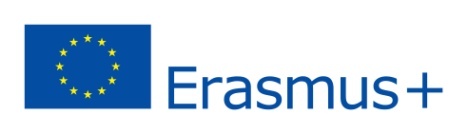 Trans-Regional Environmental Awareness for Sustainable Usage of Water Resources_________________________________________________________________________________«Институциональное партнерство в целях устойчивости трансграничного водопользования: РоссияиКазахстан»Программа семинара«Институциональное партнерство в целях устойчивости трансграничного водопользования: Россия и Казахстан»Дата:13-17 февраля 2017г.Организатор:Алтайский государственный университетМесто проведения: Барнаул, пр. Ленина, 61,тел.: 007 (3852) 24 99 89, аудитории: 519М, 505М13 февраля 2017 (понедельник)13 февраля 2017 (понедельник)13 февраля 2017 (понедельник)10.30 – 13.00Торжественное открытие. Приветствиекоординаторов проекта и руководства АлтГУ.Краткий отчет по ведению проектав странах партнерах (Россия и Казахстан). Г.В. Телегина, д.ф.н., директор Регионального института международного сотрудничества (ТюмГУ); Г.Э. Саспугаева, доцент кафедры управления и инжиниринга в сфере охраны окружающей среды (ЕНУ).Отчет о результатах мониторинга реализации проекта в г. Томске. В.А. Земцов, д.г.н., заведующий кафедрой гидрологии (ТГУ).519М13.00 – 14.00Обедстоловаякорпуса Л14.15 – 15:0015.00 – 17.00Обсуждение предварительных итогов проекта.Обзорная экскурсия по городу.505 Мподъезд корпуса М14 февраля 2017 (вторник)14 февраля 2017 (вторник)14 февраля 2017 (вторник)10.30 – 12.30Координационное совещание.Семинар «О результатах работы по рабочему пакету №2: Разработка методологии трансграничного менеджмента водных ресурсов и стратегии развития индустриально-академического партнёрства»Институциональная парадигма  устойчивого водопользования в трансграничном бассейне р. Иртыш. Б.А. Красноярова, д.г.н., зав. лабораторией ландшафтно-водноэкологических исследований и природопользования (ИВЭП СО РАН). Концептуальная основа для трансграничного управления водными ресурсами. Л.Х. Акбаева, доцент кафедры управления и инжиниринга в сфере охраны окружающей среды (ЕНУ).Биологический контроль качества воды как одна из составляющих в системе мониторинга трансграничных водотоков.Б.З. Медеубаева, и.о.начальника отдела послевузовского образования (ВКГУ им. С. Аманжолова).Дискуссия по докладам.519 М519 М13.00 – 14.00Обедстоловаякорпуса Л14.15 - 17.00Семинар «О результатах работы по рабочему пакету №2»Аналитический отчет «Анализ потребностей».В.А. Земцов, д.г.н., заведующий кафедрой гидрологии (ТГУ).Стратегии развития индустриально-академического партнерства.В.Ю. Хорошавин, к.г.н., директор Института наук о Земле (ТюмГУ)О результатах деятельности Югорскогогосударственного университета по проекту.Е.Д. Лапшина, д.б.н., зав. кафедрой ЮНЕСКО (ЮГУ).Дискуссия по докладам.519 М15 февраля 2017 (среда)15 февраля 2017 (среда)15 февраля 2017 (среда)10.30 – 12.30Семинар «О результатах работы по рабочему пакету №2»Паззл-каталог предложенных модулей трансграничного менеджмента водных ресурсов. Презентацияучебного плана дополнительногопрофессионального образования «Трансграничное управление водопользованием».В.Ю. Хорошавин, к.г.н., директор Института наук о Земле (ТюмГУ)Разработка инновационной образовательной программы бакалавриата «Комплексное использование и охрана водных ресурсов».Т.В. Антюфеева, к.г.н., доцент кафедры природопользования и геоэкологии (АлтГУ). 519 М13.00 – 14.00Обедстоловаякорпуса Л14.15 - 17.00Координационное совещание по организации и финансированию проекта. Оценка выполняемых работ участниками проекта.519 М16 февраля 2017 (четверг)16 февраля 2017 (четверг)16 февраля 2017 (четверг)10.30 – 12.30Координационное совещание: план последующих мероприятий и распределение обязанностей по рабочим пакетам.519 М13.00 – 14.00Обедстоловаякорпуса Л14.15 - 17.00Утверждение плана работы на второйгод  проекта: мероприятия и возможные изменения в связи с задержкой сроков, академическая мобильность и другое.519 М17 февраля 2017 (пятница)17 февраля 2017 (пятница)17 февраля 2017 (пятница)Отъезд участников Отъезд участников Отъезд участников 